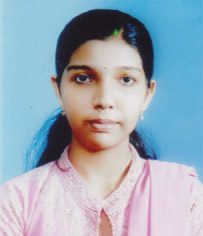 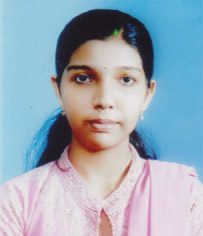 To be a member of a well-established, good and reputable institution where I could utilize my previous experiences and improve my skills moving toward a more prosperous career.24 years old
Female
Single
Indian
Roman Catholic
November 11, 1993
Thellakom, Kerala
163cm
57kg
English and Malayalam Positive thinker, Reliable, Hardworking, Flexible and ResponsiblePassed the Degree of Bachelor of Science in Nursing from Rajiv Gandhi University on September 2015Registration no. 72926Issued on February 02, 2016Bachelor of Science in NursingJuly 2011 – September 2015Rajiv Gandhi University, BangaloreKarnataka, IndiaJuly 2009 – March 2011Board of Higher Secondary ExaminationKerala, IndiaJune 2004 – March 2009SMVNSSHS Kallara, Kerala IndiaStaff Nurse ( Coronary Care Unit)Sri Sathya Sai Institute of Higher Medical SciencesWhite Field, Bangalore, Karnataka, IndiaNovember 2015 – Present1. Attend patient’s immediate needs and perform direct nursing care, meet patient’s actual and potential needs. 2. Assess patient’s existing physical condition and record various clinical observations in respect of the patient. 3. Check conscientiously the vital signs and write legibly at patients file and inform the attending physician especially for any sign of abnormality. 4. Able to handle Ventilator patients and Ventilator Mechanism with different modes, Assist CVP insertion Tracheostomy Intubation as well.5. Carry out doctors’ orders correctly and as per doctors order make referral to other health team members to enable to maximize the quality of patient care. 6. Secure a legal written consent form from patient or from a significant family member of legal age prior to proceed to any procedure. 7. As per doctor’s orders, prepare and administer medications, with strict observation of the policy and procedure guidelines. 8. Asses the attending physician in any medical procedure like Code Blue and minor surgery. 9. Daily checkup of the expiry dates of all medications and medical items at the emergency room and ambulance. 10.  Refill and discard the expired medicines in accordance with the policy and procedure guidelines. 11. Coordinate daily with the ambulance drivers regarding the present status of the ambulance, making it sure that ambulance is at the best condition. 12. Establish and maintain good working relationship with patient as well as colleagues.13. Conduct regular research and update in current nursing events that will enhance administering nursing care. 14. Provides emotional support to patients and family members.15.  Assist in patient education, rehabilitation including mental and physical health.Intern Nurse (CCU)Sri Sathya Sai Institute of Higher Medical SciencesWhite Field, Bangalore, Karnataka, India(6 Months)Laryngoscope, Ambu Mark 111 Resuscitator (Adult/Pedia), Cardiac Monitor Model MR 1210 (Mennen Medical Inc.), JMS Infusion Pump Model 340 (Dispo India), Pulse Oximeter a) Model 340 (Dispo India) b) Model 510 (Novametrix Medical System, Inc.), Syringe Pumps Model SP – 100 (Dispo India), Suction Machine Model 905ccd 18-185 (Medipump), Pulmo-aide Model 561w, 5601, 5650p, Servo ventilator 300A, Ohmeda Pulse Oximeter IPX3, Obstetrical Doppler Model 147, Electrocardiograph-106 KENZ(Susuki CO.,LTD).Cardiopulmonary Resuscitation (American Heart Association)Bangalore, India30 November 2015Fundamental Nursing Procedures (ECG taking, suctioning of secretions, vital signs taking, etc.)Operating Room ProceduresIntensive Care NursingComputer Literate: Can operate MS Office Application (word, Excel and power point) Leadership Skills: Effectively lead peopleCommunication Skills: Verbal Interaction and WritingAdaptive Skills: Easily adapt to environment; hard worker and resourcefulMember in Trained Nursing Association of IndiaSr. Tara HegdaeIncharge Nurse (CCU)SSSIHMS, BangaloreIndia Sr Vasathy                                                     Nursing Supervisor                                                     SSSIHMS, Bangalore                                                     India